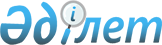 Об утверждении порядка и условий эксплуатации платных автомобильных дорог и мостовых переходов общего пользования областного и районного значения
					
			Утративший силу
			
			
		
					Постановление Восточно-Казахстанского областного акимата от 28 апреля 2015 года N 110. Зарегистрировано Департаментом юстиции Восточно-Казахстанской области 05 июня 2015 года N 3989. Утратило силу - постановлением Восточно-Казахстанского областного акимата от 24 декабря 2015 года N 351      Сноска. Утратило силу - постановлением Восточно-Казахстанского областного акимата от 24.12.2015 N 351.

       Примечание РЦПИ.

      В тексте документа сохранена пунктуация и орфография оригинала.

      В соответствии с пунктом 2 статьи 27 Закона Республики Казахстан от 23 января 2001 года "О местном государственном управлении и самоуправлении в Республике Казахстан", подпунктом 6-1) пункта 1-1 статьи 13 Закона Республики Казахстан от 17 июля 2001 года "Об автомобильных дорогах" Восточно-Казахстанский областной акимат ПОСТАНОВЛЯЕТ:

      1. Утвердить прилагаемые порядок и условия и условия эксплуатации платных автомобильных дорог и мостовых переходов общего пользования областного и районного значения.

      2. Настоящее постановление вводится в действие по истечении десяти календарных дней после дня его первого официального опубликования.

 Порядок и условия эксплуатации платных автомобильных
дорог и мостовых переходов общего пользования областного и районного значения      1. Эксплуатация платных автомобильных дорог и мостовых переходов предусматривает своевременное обеспечение организатором платного движения мероприятий по их ремонту и содержанию в соответствии с законодательством Республики Казахстан.

      2. Организатор платного движения в целях надлежащей эксплуатации платных автомобильных дорог и мостовых переходов общего пользования областного и районного значения:

      1) обеспечивает соблюдение требований безопасности при эксплуатации автомобильных дорог в соответствии с законодательством Республики Казахстан;

      2) обеспечивает очистку платных автомобильных дорог и мостовых переходов от снега в зимний период и принимает меры против скользкости покрытия;

      3) обеспечивает бесперебойный и безопасный проезд транспортных средств и соблюдение требований природоохранного законодательства;

      4) принимает меры по возмещению ущерба пользователям автомобильными дорогами в соответствии с законодательными актами Республики Казахстан, причиненного дорожно-транспортными происшествиями, возникшего по причине дорожных условий;

      5) обеспечивает фитосанитарное состояние полосы отвода автомобильных дорог в соответствии с законодательными актами Республики Казахстан;

      6) содержит защитные насаждения вдоль автомобильных дорог;

      7) совместно с уполномоченным органом по обеспечению безопасности дорожного движения и уполномоченным органом по чрезвычайным ситуациям имеют право: на ограничение или закрытие движения транспортных средств в экстремальных условиях (неблагоприятные погодно-климатические условия, стихийные бедствия, пожар, потеря несущей способности автомобильных дорог), а также при проведении ремонтно-строительных работ с уведомлением об этом местных исполнительных органов и пользователей автомобильными дорогами установлением соответствующих дорожных знаков и через средства массовой информации, контролировать соблюдение правил пользования автомобильными дорогами;

      8) устраняет последствия стихийных метеорологических явлений и чрезвычайных ситуаций природного и техногенного характера;

      9) при взаимодействии с подразделениями дорожной полиции ведет учет дорожно-транспортных происшествий, анализирует причины и условия, способствующие их возникновению, разрабатывает мероприятия по их предупреждению и ликвидации;

      10) обеспечивает возможность безопасного проезда транспортных средств в рамках скоростного режима, установленного Правилами дорожного движения, утвержденными постановлением Правительства Республики Казахстан от 13 ноября 2014 года № 1196;

      11) принимает меры по спасению участников дорожного движения, оказанию им доврачебной медицинской помощи в случаях дорожно-транспортных происшествий, аварий, стихийных бедствий;

      12) оказывает содействие подразделениям дорожной полиции в расследовании дорожно-транспортных происшествий, а также проводит служебное расследование, если дорожно-транспортное происшествие произошло по сопутствующим дорожным условиям;

      13) обеспечивает устройство и ремонт технических средств организации дорожного движения (ограждения, знаки, разметка, направляющие устройства, сети освещения, светофоры, системы автоматизированного управления движением);

      14) обеспечивает устройство средств измерения, оборудования и программного обеспечения для мониторинга движения автотранспортных средств с подключением к необходимым информационно-коммуникационным сетям;

      15) обеспечивает взимание платы за проезд по платным автомобильным дорогам в соответствии с законодательством Республики Казахстан.

      3. Работы по содержанию платных автомобильных дорог и мостовых переходов осуществляются на постоянной основе.

      4. В целях своевременного проведения работ по содержанию платных автомобильных дорог и мостовых переходов общего пользования областного и районного значения,их визуальный осмотр осуществляется ежедневно.

      5. Контроль за эксплуатацией платных автомобильных дорог и мостовых переходов общего пользования областного и районного значения осуществляет уполномоченный государственный орган по автомобильным дорогам.


					© 2012. РГП на ПХВ «Институт законодательства и правовой информации Республики Казахстан» Министерства юстиции Республики Казахстан
				
      Аким области

Д. Ахметов
Утверждены постановлением
Восточно-Казахстанского
областного акимата
от "28" апреля 2015 года № 110